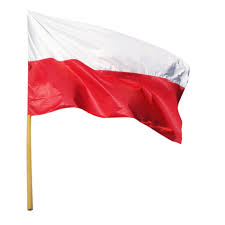 flaga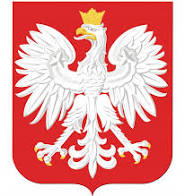 godło